Bijlage 3: Presidentiele Resolutie m.b.t. instelling Ministeriële Plan Units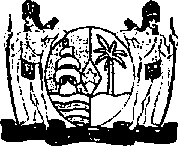 2018	STAATSBLAD	No. 79         VAN DE      REPUBLIEK SURINAMEResolutie van 6 augustus 2018 no. 8537/18, houdende instelling van Plan Units op elk ministerie.DE PRESIDENT VAN DE REPUBLIEK SURINAME,Op voordracht van de Minister van Binnenlandse Zaken, na verkregen goedkeuring van de Raad van Ministers d.d. 20 november 2017 (vide missive van de Vice-President, voorzitter van de Raad van Ministers, d.d. 23 november 2017 no. 842/R.v.M.)GELET OP:het Staatsbesluit van 17 juli 2018, houdende vaststelling van nadere regels omtrent de samenstelling, taken en werkwijze van de Plan Coördinatie Commissie (Reglement Plan Coördinatie Commissie) (S.B. 2018 no. 71);de Hervorming van het Nationaal Planapparaat zoals opgenomen in het Ontwikkelingsplan (OP) 2017-2021 en voor een efficiënte en effectieve uitvoering van het Ontwikkelingsplan.OVERWEGENDE:dat ingevolge Artikel 6 lid 6 van het "Reglement Plan Coördinatie Commissie" (S.B. 2018 no. 71) de regels inzake de Plan Units, gehoord de Minister van Binnenlandse Zaken, bij resolutie van de President worden vastgesteld, met name hun plaats in de ministeriele organisatie, de taken, de resultaten, de interne organisatie en de personeelsformatie.BESLUIT:Met ingang van 01 september 2018, in te stellen de Ministeriële Plan Units.Voor de toepassing van het bij of krachtens deze resolutie bepaalde wordt verstaan onder: Elk Ministerie beschikt over een Plan Unit.1) De Ministeriële Plan Unit vervult op elk Ministerie de Planfunctie.Beleidsmatig wordt de Plan Unit aangestuurd door de Minister en voor wat betreft de planuitvoering, monitoring en evaluatie door de Departements- directeur(en).Daarnaast adviseert de Plan Unit ten aanzien van het harmoniseren van het ministerieel beleid en planning met het Ontwikkelingsplan en de Jaarplannen. Taken van de Plan Units:Assisteren en faciliteren van beleidsafdelingen bij projectidentificatie en -ontwikkeling.Produceren van adviezen betreffende (de haalbaarheid van) (actie) programma's/projecten van het Ministerie na toetsing aan het Ontwikkelingsplan.Assisteren en/of faciliteren van beleidsafdelingen bij het opstellen van (actie)programma's en/of projectdocumenten van het Ministerie.Vaststellen van indicatoren voor de Monitoring en Evaluatie, in nauwe samenwerking met de betreffende beleidsafdelingen.Monitoren van programma's en projecten van het Ministerie.Assisteren bij het uitvoeren van programma- of projectevaluatie op basis van vooraf vastgestelde nationale criteria, procedures en/of methoden.Assisteren van de Minister en Departementsdirecteur bij het opstellen van de begroting en jaarplannen van het Ministerie.Adviseren betreffende de allocatie of het committeren van gelden afkomstig uit internationale financieringsbronnen.Verschaffen van informatie aan de Directeur(en) en financiële afdeling van het Ministerie over:de vereiste bestedingen van programma- en projectuitvoering zoals opgenomen in het goedgekeurde beleid;tijdstip van levering en de kwaliteit van de geleverde goederen en diensten (deliverables) zoals beschreven in programma- en projectdocumenten.10)   Onderzoek en analyse.11)   Onderhouden van contact met:sectorraden over de planuitvoering op sectorniveau;het Surinaams Planinstituut over de uitvoering van jaarplannen en ontwikkelingsplannen en het Algemeen Bureau voor de Statistiek voor het monitoren van indicatoren;de financiële afdeling van het Ministerie in het kader van de rapportage, monitoring en evaluatie van de planning;regionale planorganen ten behoeve van de afstemming van de jaarplannen van de districten op het ministerieel jaarplan.V.De Plan Unit verstrekt aan de Minister en de Directeur alle door hen gevraagde informatie met betrekking tot beleidsformulering, planformulering, -uitvoering en -monitoring en -evaluatie zoals noodzakelijk voor een richtig beheer van het betreffende Ministerie.De rapportage bedoeld onder lid 1 vindt plaats in overeenstemming met de standaard rapportage zoals vastgesteld voor de Overheid of in reactie op speciale verzoeken. In het laatste geval beslist de Minister en/of de Directeur over de inhoud en format van het gevraagde rapport.Onder toezicht van de Departementsdirecteur, die het Ministerie vertegenwoordigt in de PCC, verstrekt de Plan Unit monitoring- en evaluatierapporten aan het nationaal monitorings- en evaluatie-instituut.Te bepalen, dat deze resolutie in het Staatsblad van de Republiek Suriname wordt bekend gemaakt.Vast te stellen dat de Minister van Binnenlandse Zaken belast is met de uitvoering van deze resolutie.VIII.    Afschrift van deze resolutie te zenden aan de Voorzitter van De Nationale Assemblee, de Voorzitter van de Rekenkamer van Suriname, alle Ministers, de Departementsdirecteuren, de Directeur van het Kabinet van de President van de Republiek Suriname, de Directeur van het Kabinet van de Vice-President van de Republiek Suriname, de Directeur van het Planbureau, de Directeur van het Algemeen Bureau voor de Statistiek, de Directeur van de Nationale Ontwikkelingsbank, de Directeur van Investsur en de President van de Centrale Bank van Suriname.Paramaribo,  de 6de augustus 2018, 
DESIRE D. BOUTERSEUitgegeven te Paramaribo, de 17de augustus 2018 
De Minister van Binnenlandse Zaken,M.M.F. NOERSALIM2018		No. 79TOELICHTING INSTELLING MINISTERIËLE PLAN UNITSIn het implementatiehoofdstuk van het OP 2017-2021, is een overgangsfase aangegeven waarin op basis van de bestaande (verouderde) wet- en regelgeving voor planning alvast intensief gestart wordt met de effectieve en efficiënte uitvoering van dit plan. Uitgangspunt hierbij is dat op deze grondslag een goed functionerende gedecentraliseerde institutionele structuur opgezet moet worden die de gewenste resultaten zal opleveren. In deze resolutie worden de gedecentraliseerde Plan Units ingesteld, waarvan de Ministeriele Plan Units in deze fase de voornaamste zijn.In het kader van de hervorming van het nationaal planapparaat, zoals opgenomen in het Ontwikkelingsplan (OP) 2017-20211, moet er een naadloze verbinding gemaakt worden tussen:het Surinaams Planinstituut, de Stichting Planbureau Suriname (SPS);de Ministeriele Plan Units, Plan Units binnen de Ministeries enbedrijfstak specifieke publieke en private planoverlegorganen, sectorraden zoals een Toerismeraad.Plaats van de Ministeriële Plan Unit in de OverheidsorganisatieDe Plan Unit binnen een Ministerie is een werkarm van de Minister en van de Departementsdirecteur. Deze unit zal verantwoordelijk zijn voor de technische dienstverlening aan alle beleidsafdelingen en/of parastatale instellingen voor wat betreft de gehele projectcyclus. De Plan Unit formuleert geen beleid, aangezien dat de taakstelling is van de beleidsafdelingen van het Ministerie. De unit faciliteert en assisteert bij de formulering en vormgeving van beleidsprogramma's, uitgaande van de standaarden van de Overheid en een optimale afstemming van de programmering van de nationale planning op het beleid van het Ministerie. In de fase van projectidentificatie zal de Plan Unit de projectideeën van het Ministerie toetsen aan het OP en hierover advies uitbrengen aan de Minister. Voor wat betreft de keuze van indicatoren voor de Monitoring en Evaluatie (M&E) zal de Plan Unit voorstellen doen in samenspraak met de betreffende beleidsafdeling(en). De Plan Unit van het Ministerie zal periodiek standaard monitorings- en evaluatierapporten uitbrengen aan de Departementsdirecteur en de Minister of kan op verzoek speciale rapporten produceren.De volgende bijzonderheden verduidelijken de plaats en rol van de Plan Units binnen de Ministeries:Het zijn stafunits, die hiërarchisch dus geen deel uitmaken van de lijnstructuur van het Ministerie. De units worden beleidsmatig aangestuurd door de Minister, maar vallen voor wat betreft de operationele taken onder het gezag van de Departementsdirecteur.Aan de functionarissen van een Ministeriele Plan Unit worden speciale functie-eisen gesteld. In elk geval moeten, in de opstartfase, de hoofden van de Plan Units:voldoen aan de formele opleidingseisen maar vooral ook aantoonbare ervaring hebben. Dit moet garanderen dat betrokkene vanaf 'moment nut' kwaliteitsproducten kan leveren en staf die eventueel nog in op leiding is, kan aansturen enwaar nodig, in dienst genomen worden voor een jaar om de unit te helpen opzetten. Via een standaardcontract kunnen deze functionarissen na gebleken geschiktheid, in dienst komen van de projectorganisatie, wat een afwijkende beloning mogelijk maakt. Hierdoor kan ook de duur van de dienstbetrekking beperkt worden tot de looptijd van het project en heeft het betreffende Ministerie de ruimte om na de opstartfase definitieve voorzieningen te treffen.Interne structuur en omvang van de Plan UnitsHoewel de Plan Units in omvang kunnen verschillen, naar gelang de omvang en de werklast van het Ministerie, is er een gelijksoortige interne structuur die de nodige flexibiliteit garandeert. Hieronder worden basisscenario's behandeld, die de gelijksoortige interne structuur weergeven.Taken van de Ministeriele Plan UnitDe Ministeriele Plan Unit heeft als belangrijkste taak het beleid van het Ministerie uit te werken in programma's en projecten volgens de standaard `format' van de Overheid, de projectdocumenten dan vast te leggen en de uitvoering te monitoren en te evalueren.Deze taak kan nader onderverdeeld worden in:Assisteren en faciliteren van beleidsafdelingen bij projectidentificatie en -ontwikkeling.Produceren van adviezen betreffende (de haalbaarheid van) (actie)programma's/projecten van het Ministerie na toetsing aan het Ontwikkelingsplan.Assisteren en/of faciliteren van beleidsafdelingen bij het opstellen van (actie)programma's en/of projectdocumenten van het Ministerie.Vaststellen van indicatoren voor de Monitoring en Evaluatie, in nauwe samenwerking met de betreffende beleidsafdelingen.Monitoren van programma's en projecten van het Ministerie.Assisteren bij het uitvoeren van programma- of projectevaluatie op basis van vooraf vastgestelde nationale criteria, procedures en/of methoden.Assisteren van de Minister en Departementsdirecteur bij het opstellen van de begroting en jaarplannen van het Ministerie.Adviseren betreffende de allocatie of het committeren van gelden afkomstig uit internationale financieringsbronnen.Verschaffen van informatie aan de Directeur(en) en financiële afdeling van het Ministerie over:de vereiste bestedingen van programma- en projectuitvoering zoals opgenomen in het goedgekeurde beleid;het tijdstip van levering en de kwaliteit van de geleverde goederen en diensten (deliverables) zoals beschreven in programma- en projectdocumenten.Onderzoek en analyse.Onderhouden van contact met:sectorraden over de planuitvoering op sectorniveau;het Surinaams Planinstituut over de uitvoering van jaarplannen en ontwikkelingsplannen en het Algemeen Bureau voor de Statistiek voor het monitoren van indicatoren;de financiële afdeling van het Ministerie in het kader van de rapportage, monitoring en evaluatie van de planning;regionale planorganen ten behoeve van de afstemming van de jaarplannen van de districten op het ministerieel jaarplan.Ministeriele Plan Units:stafunits op de Ministeries die hiërarchisch niet vallen in de lijnstructuur van het Ministerie waarin de planfunctie van dat ministerie georganiseerd is;Plan Coördinatie Commissie, afgekort PCC:een adviescommissie ter coördinatie van de uitvoering van de ontwikkelingsplanning;Departementsdirecteur:de functionaris die aan het hoofd staat van een departement en daar leiding aan geeft;de Ministerlid van de Regering die als minister zoals bepaald in de grondwet, beleidsmatig en politiek rechtens belast is met de leiding van een Ministerie zoals gedefinieerd in het Staatsbesluit `Toedeling Regeermacht'